ة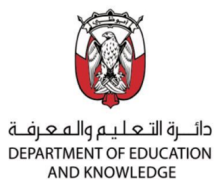 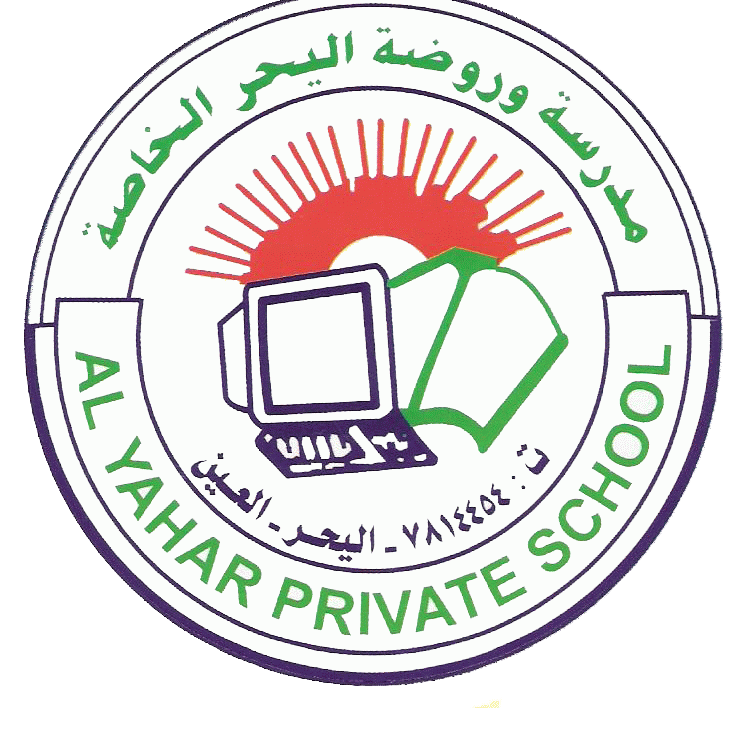                   واجب درس تراث بلاديالسؤال الاول:اكتب مفهوم التراث؟اختر الاجابة الصحيحة:1-يقع قصر الحصن في (أبوظبي – دبي   )2- من الانشطة التراثية (السباحة – سباق الهجن )تحرص دولتنا وقيادتنا الرشيدة علي صون وحفظ تراثنا الاصيل من الاندثار وتسعي لربط الجيلالحالي من أبرز مظاهر الاحتفال بالتراث اقامة المهرجانات مثل قصر الحصن ومهرجان سباقالهجن ومهرجان الرطب بهدف المحافظة علي تراث دولة الامارات العربية المتحدة.